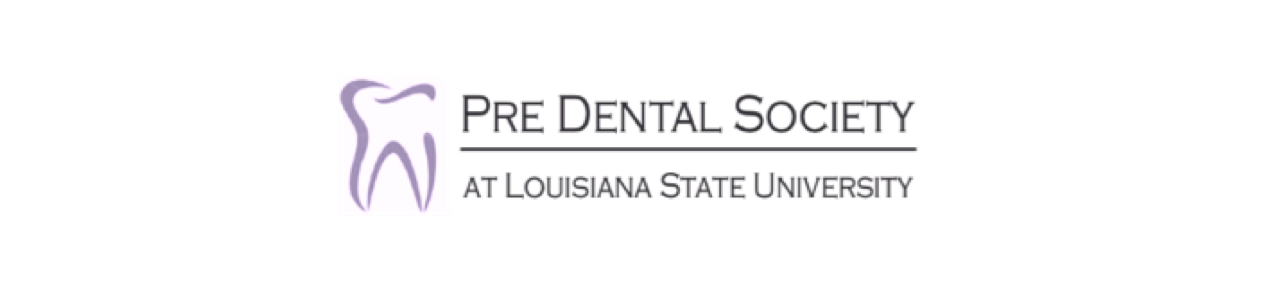 Executive Officer Application 2020-2021Name: __________________________________ Phone #: _______________________________Classification: ___________________________  Major: _______________________________E-mail Address: __________________________________________________________________***Please provide a photo attached to your application***On a separate sheet of paper, please type out your answers to the following questions, along with any other ideas or information you would like us to know.Why would you like to serve as an officer of the LSU Pre-Dental Society?List any other leadership positions you hold/have held while at LSU.What qualities do you possess that would make the best applicant for the position you are applying for?Please list any ideas for the following:The position(s) that you are seeking How you would like to improve the LSU Pre-Dental Society overallPlease list your previous involvements in the LSU Pre-Dental Society.Please rank your FIRST and SECOND choice for the position(s) you are seeking:_______President_______Vice President (Pre-Dental 101 Coordinator) _______Director of Membership_______Treasurer_______Media Representative_______Dental Hygiene Representative_______Service Coordinator_______Fundraiser CoordinatorThank you for your interest in applying for an office for the LSU Pre-Dental Society. We look forward to meeting with you and hearing your great ideas! Please submit your application to pdslsu@gmail.com by Friday, March 26, 2021 at 11:59 PM. You will receive a confirmation email in the form of an interview sign-up upon submission of this application. 